Средства обучения и воспитания здоровья в первая младшая группа  № 1Групповое помещение имеет комнату для раздевания, игровую и туалетную комнаты. Площадь комнаты для раздевания –13,4 м²Площадь игровой –44,4 м²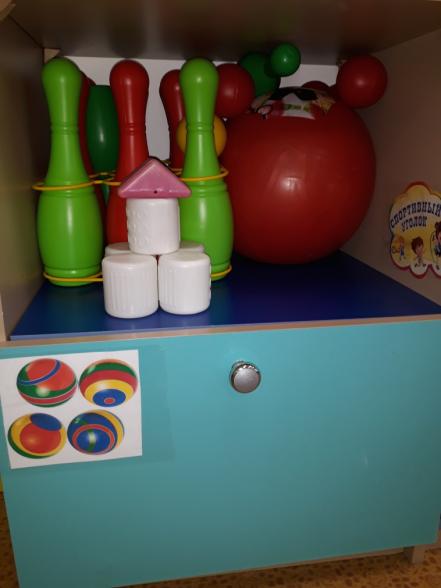 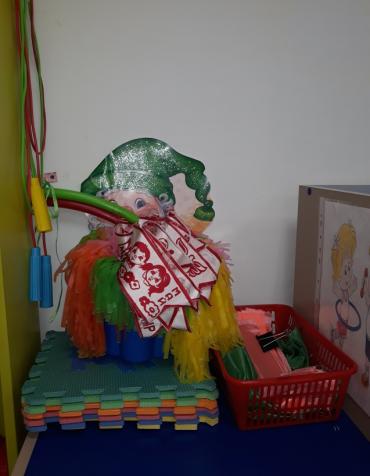 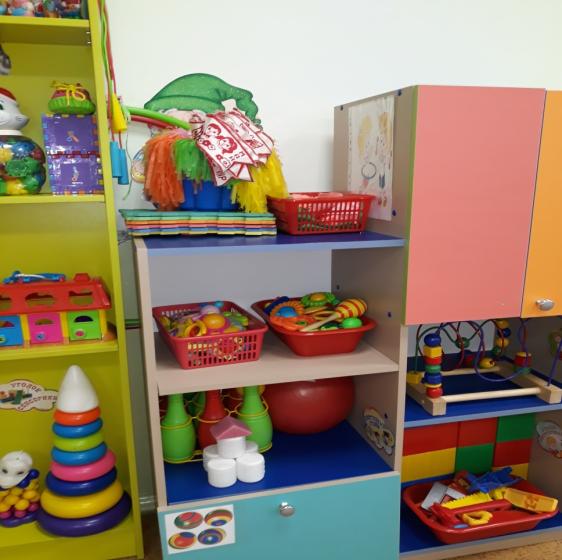 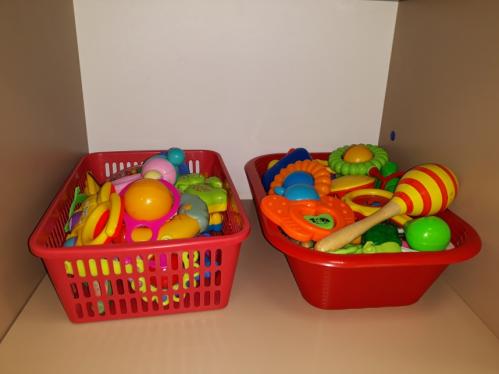 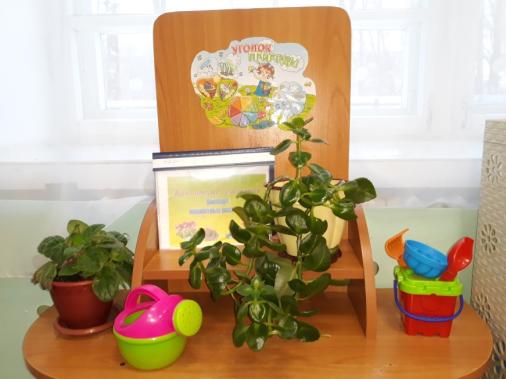 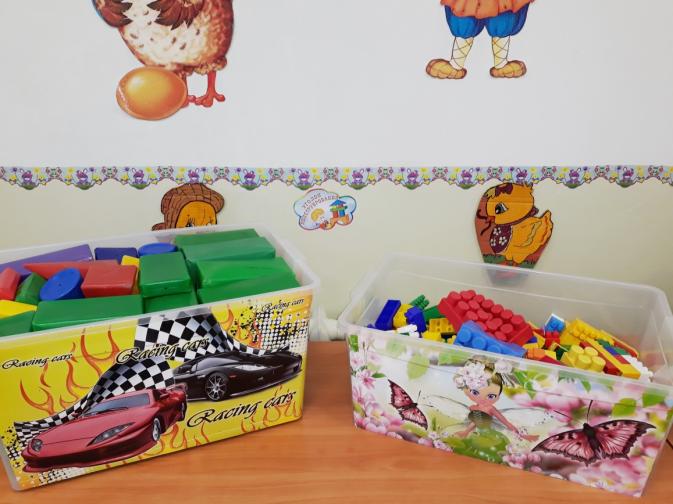 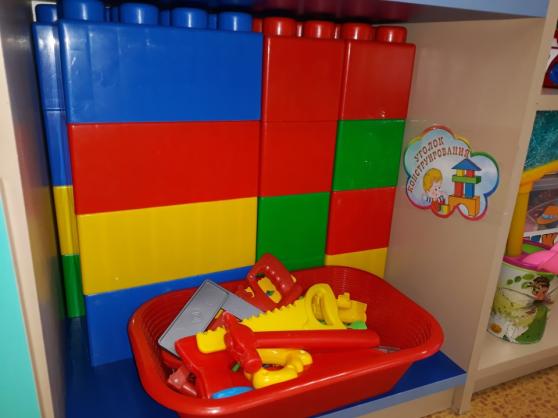 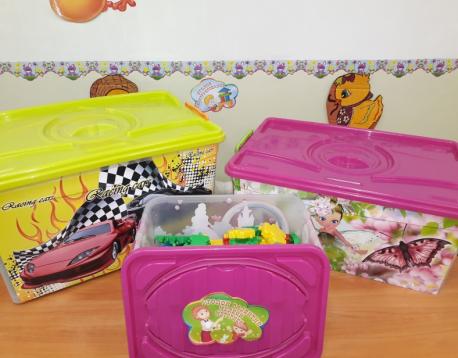 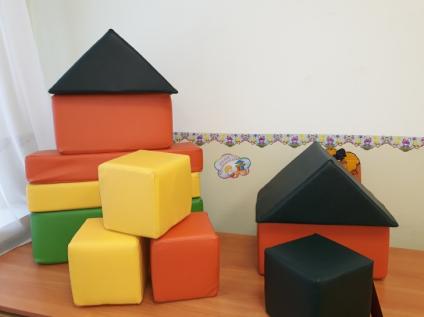 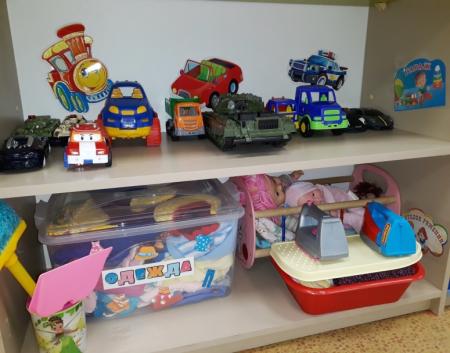 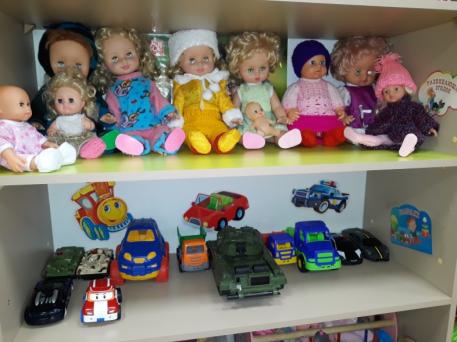 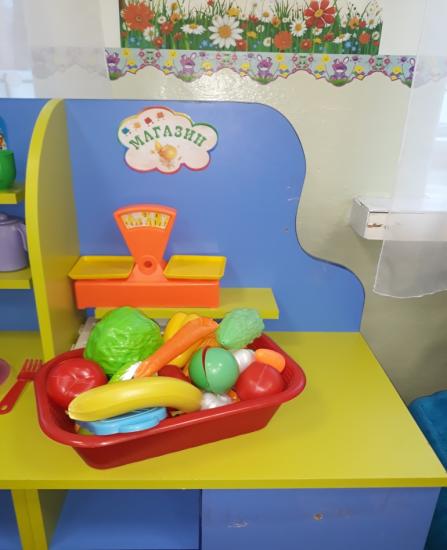 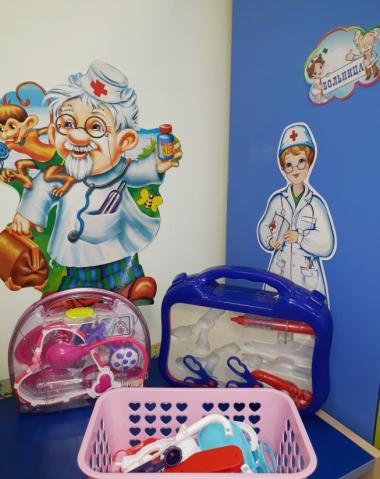 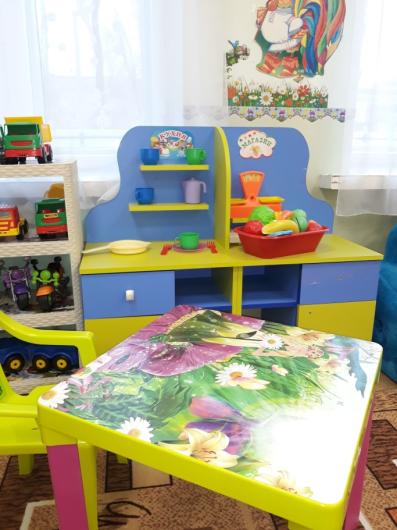 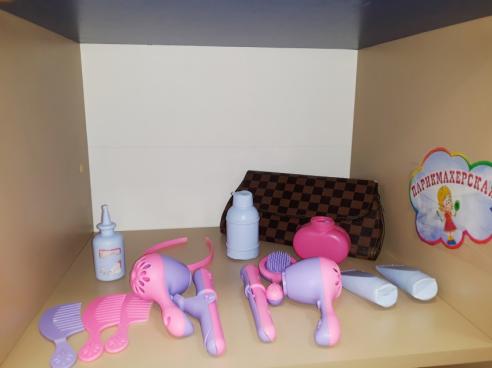 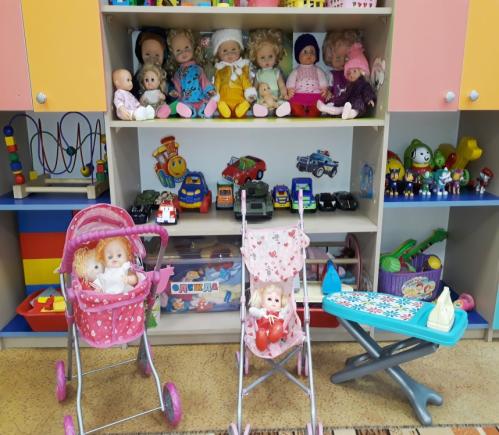 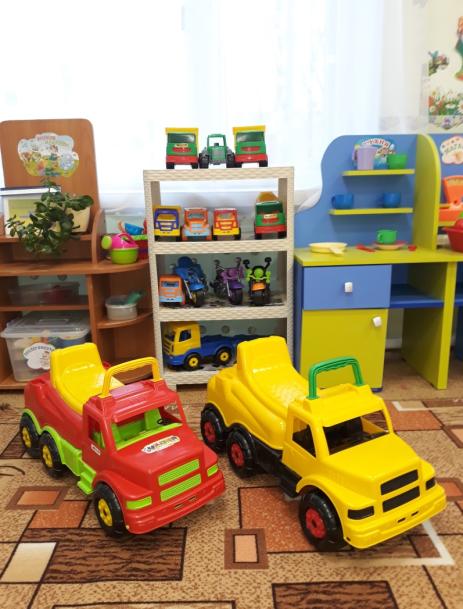 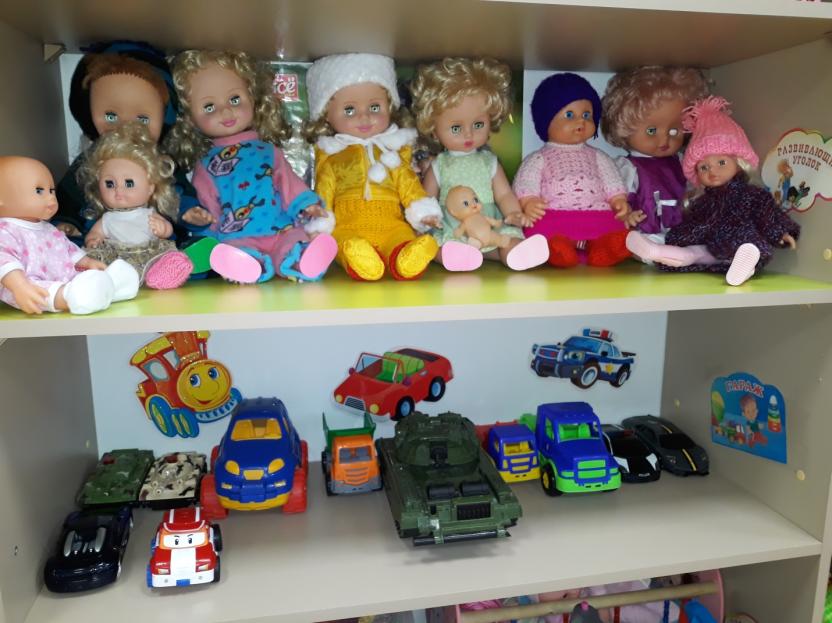 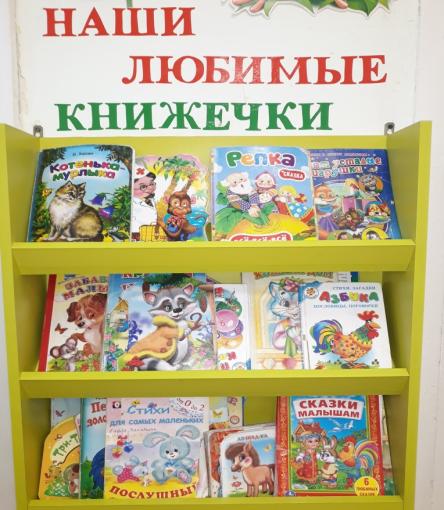 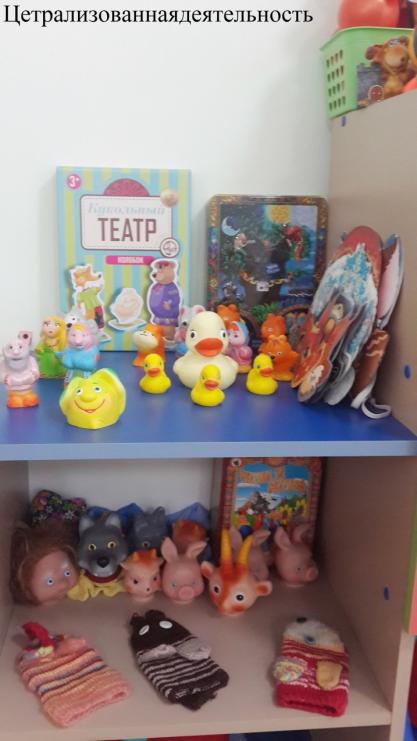 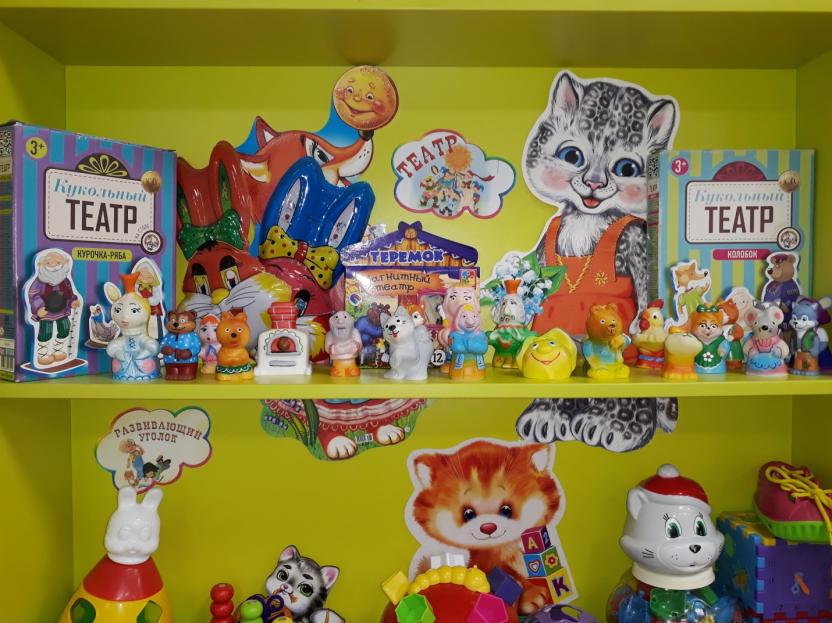 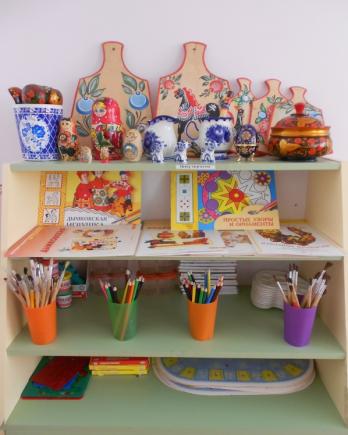 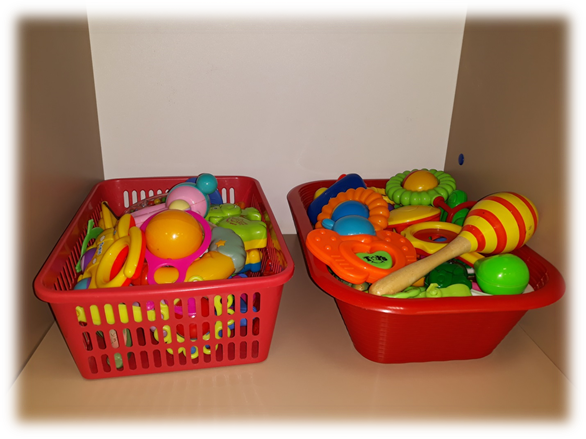 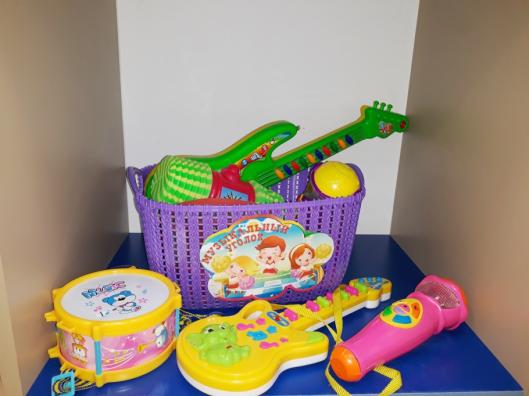 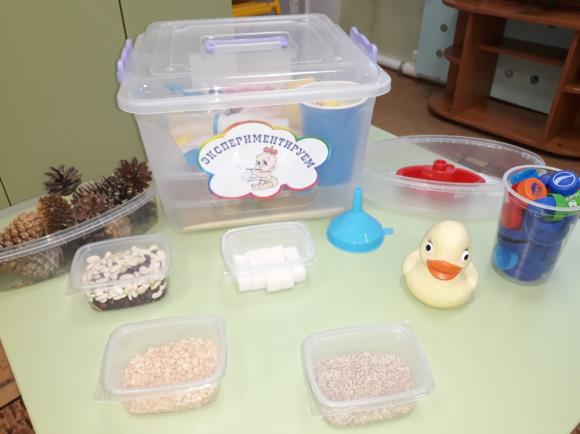 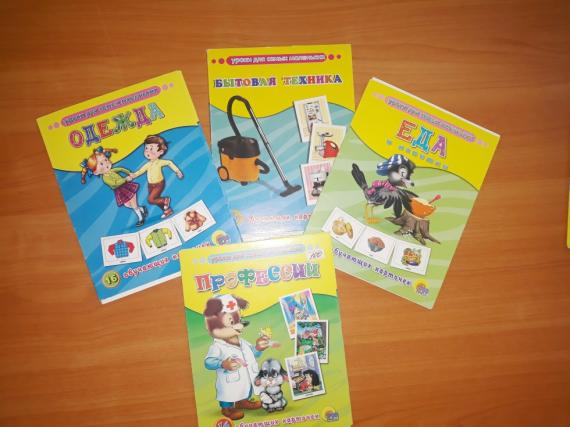 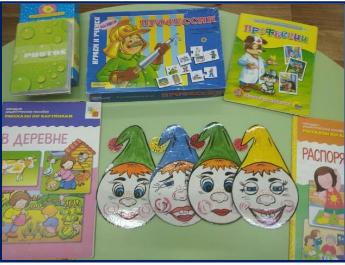 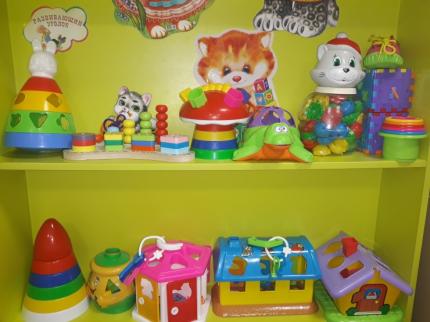 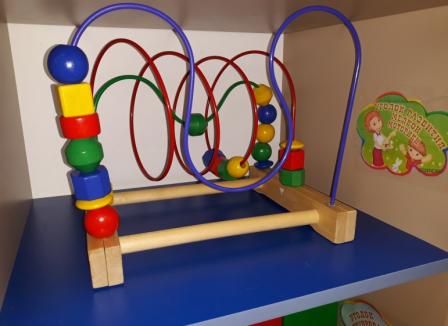 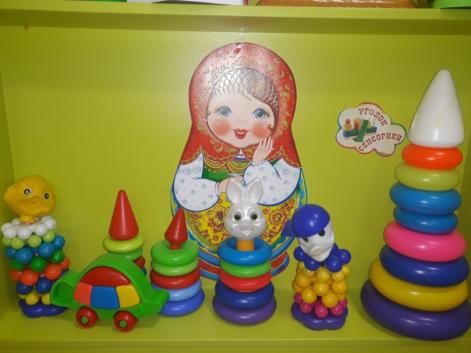 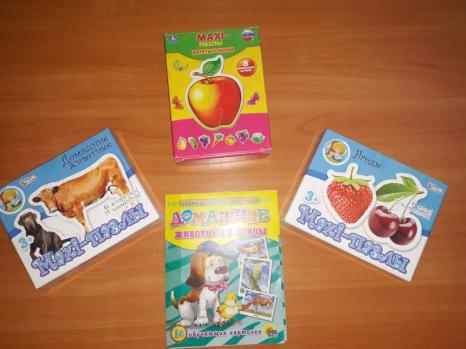 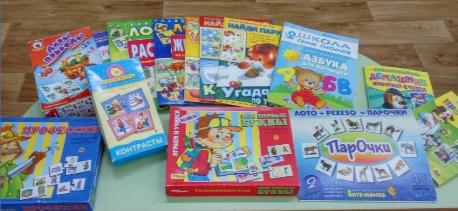 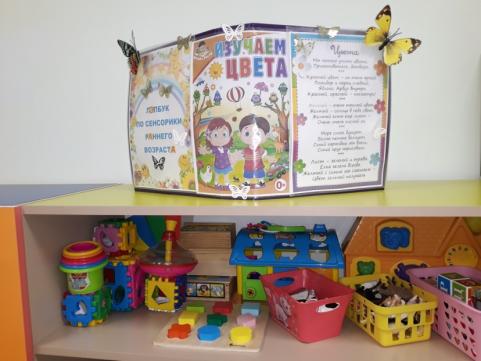 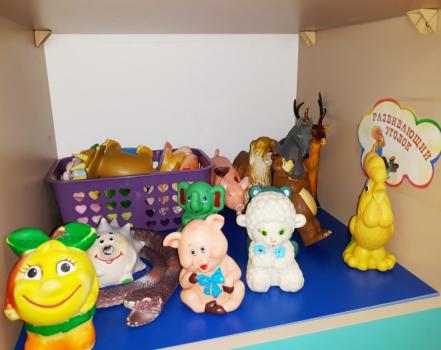 Создание условий для занятий физическими упражнениями в группе, стимулирование желания детей заниматься двигательной деятельностью.Спортивное оборудование для равновесия, катания, бросания, ползания. Оборудование и атрибуты для спортивных игр. Коврики для профилактики плоскостопия. Косички, обручи, флажки, кегли, погремушки. Флажки. Ленты цветные короткие. Кегли. Мячи большие, средние, малые, метания мечей.Уголок природыЭкологическое воспитание и образование детей.Календарь природы. Комнатные растения в соответствии с возрастными рекомендациями. Стенд со сменяющимся материалом на Экологическую тематику. Литература природоведческого содержания, картинок, альбомы. Материал для проведения Элементарных опытов Инвентарь для трудовой деятельности. Природный и бросовый материал. Сезонный материал.Уголок конструктивно– модельной деятельностиПроживание, преобразование познавательного опыта в продуктивной деятельности. Приобретение умения строить мебель, горки, дома.Напольный крупный и средний строительный материал. Конструкторы типа «Лего». Пластмассовые кубики. Набор строительного материала, имеющего основные детали (кубики, кирпичики, призмы, короткие и длинные пластины). Схемы, иллюстрации отдельных построек (дома, корабли, самолёт и др.).Уголок игровой деятельностиФормирование ролевых действий; стимулирование сюжетно - ролевой игры. Накопление жизненного опыта.Атрибуты для сюжетно - ролевых возраст у детей («Семья», «Больница», «Магазин», «Парикмахерская»). Предметы - заместители.Кукольная мебель, посуда, куклы. Различные атрибуты для ряженья: шали, юбки, плащ-накидки и т.д. Наборы кухонной и чайной посуды; фруктов; машины крупные; утюг, кукольные коляски; игрушки-забавы.Уголок безопасностиРасширение познавательного опыта, его использование в повседневной деятельностиДидактические, настольные игры по профилактике ДТП. Макеты перекрестков, районов города.Дорожные знаки. Литература о правилах дорожного движения.Уголок книгиФормирование умения самостоятельно работать с книгой, «добывать» нужную информацию.Детская художественная литература  в соответствии с возрастом детей. Портреты поэтов, писателей.Уголок театрализованной деятельностиРазвитие творческих способностей ребенка, Стремление проявитьсебя в играх-драматизациях.Различные виды театров (в соответствии с возрастом). Предметы декорации.Уголок творчестваПроживание, преобразование познавательного опыта в продуктивной деятельности. Развитие ручной умелости, творчества. Выработка позиции творцаБумага разного формата, разного тона. Карандаши, краски, кисти, пластилин, доски для лепки. Наличие цветной бумаги и картона. Ножницы с закругленными концами, салфетки. Бросовый материал (фольга, фантики от конфет и.т.д.). Место для сменных выставок детских работ, совместных работ детей и родителей. Альбомы-раскраски. Предметы народно – прикладного искусства.Уголок музыкиРазвитие творческих способностей в самостоятельно-ритмической деятельностиДетские музыкальные инструменты. Магнитофон.Набор аудиозаписей. Музыкальные игрушки (озвученные). Игрушки - самоделки.Уголок экспериментиро-ванияРазвитие познавательной сферы детей через включение в процессЭкспериментиро-ванияЕмкости для измерения, контейнер для песка и воды, пересыпания, исследования, хранения. Вода, песок. Картотека экспериментов. Пластичные материалы, интересные для исследования и наблюдения предметы. Набор для экспериментирования песком. Набор контейнеров с крупами  и другими сыпучими элементами. Воронка. Мерный стаканчик. Набор губок, магнитов, ракушки. Вертушки.Уголок социализацииРазвитие социально – нравственных норм, становление самостоятельности, формирование уважительного отношения к своей семье.Альбомы «Я дома», «Профессии родителей» и т.д.Пособия, сделанные педагогами детьми и родителями.Уголок познанияРазвитие любознательности и познавательной мотивации; формирование об объектах и отношениях объектов окружающего мира.Игры сенсорного и математического характера. Наглядный материал, игры, пособия ознакомления с окружающим Художественная, познавательная энциклопедическая литература. Дидактические и развивающие игры.Уголок речевого развитияРазвитие всех компонентов речи.Наборы предметных и сюжетных альбомов, иллюстраций, открыток, по разным темам.Игры по развитию речи.